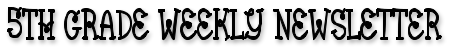 May 14-18, 2012                                                                                                                        Volume 35